​ ​ ​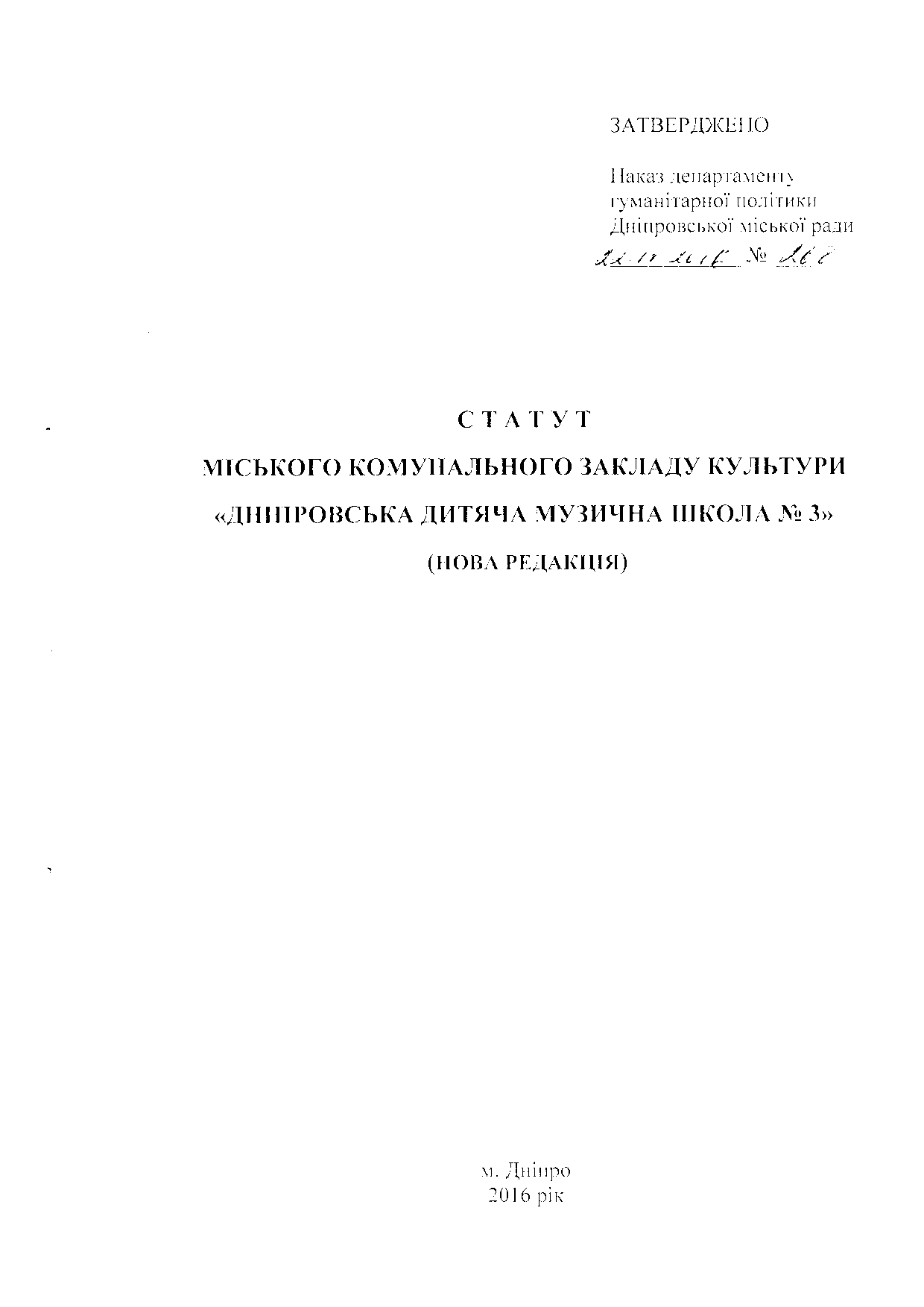 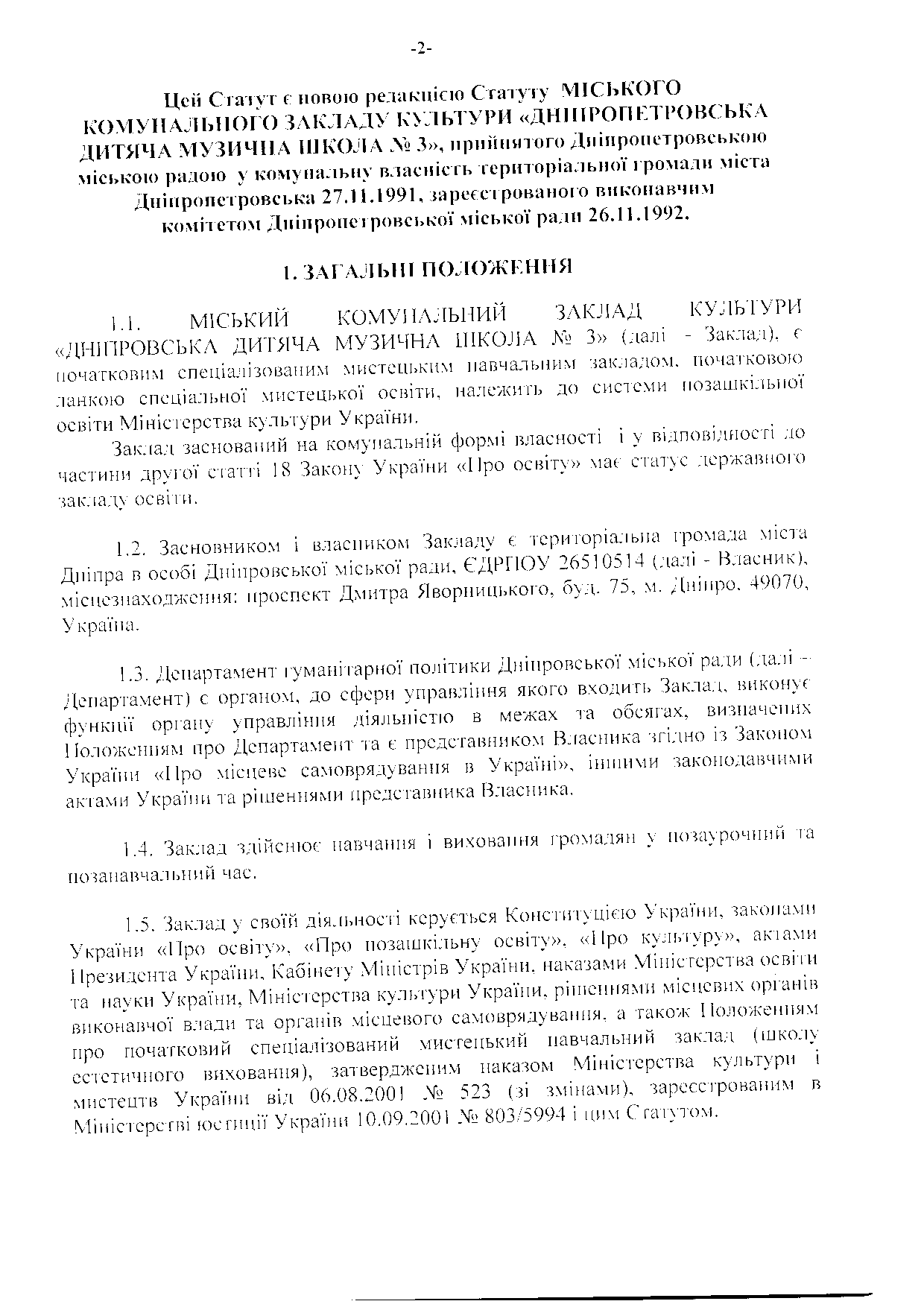 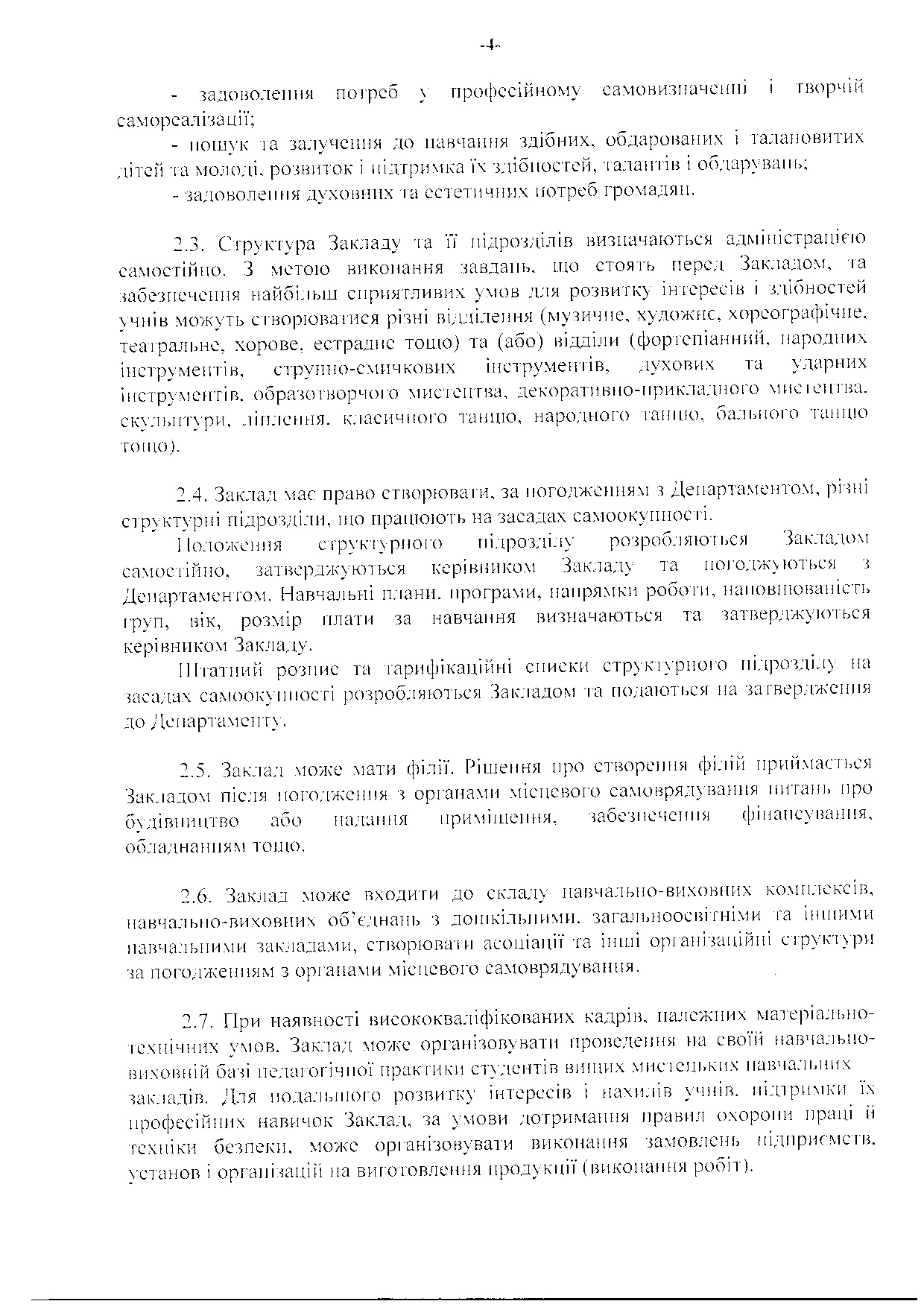 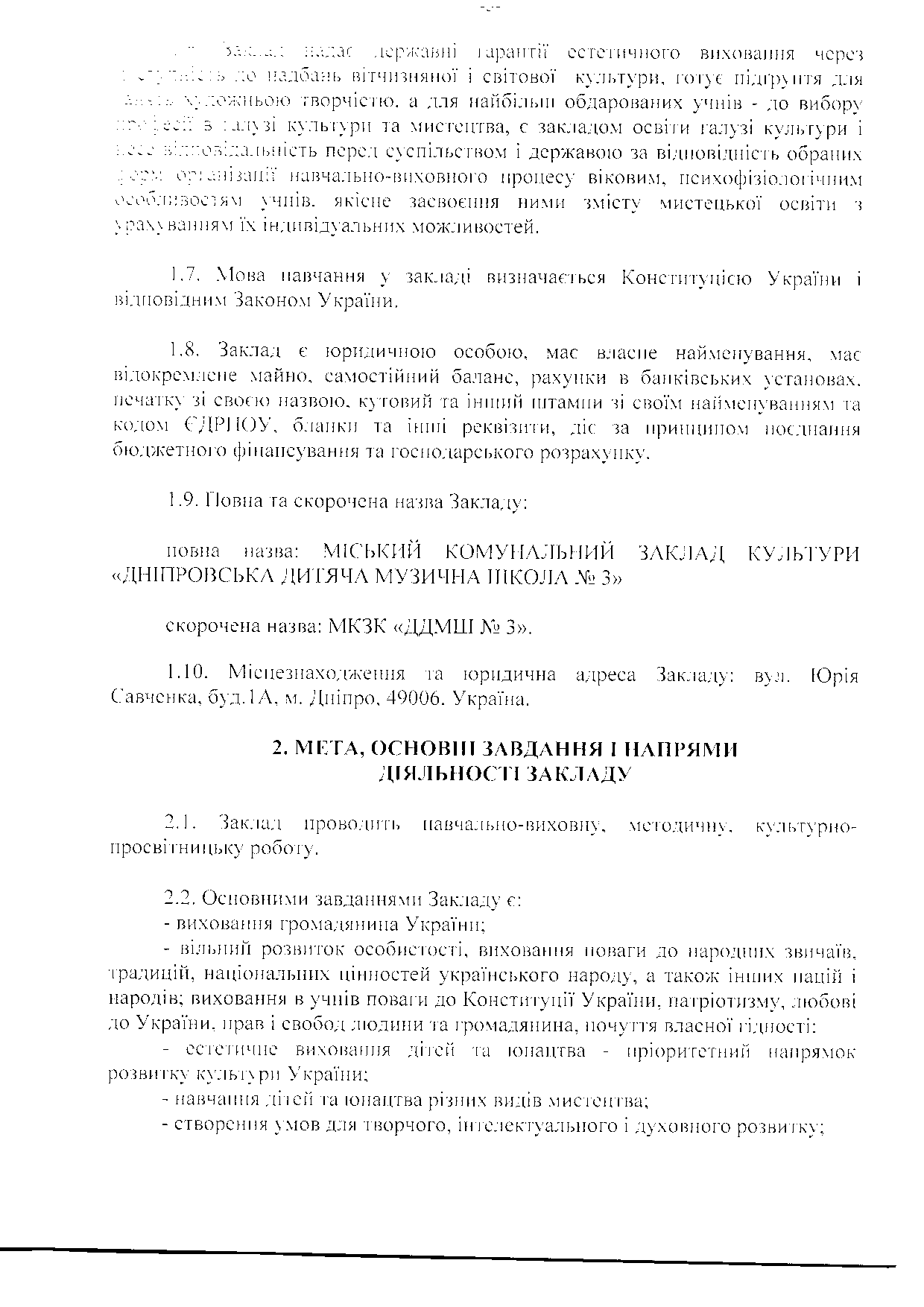 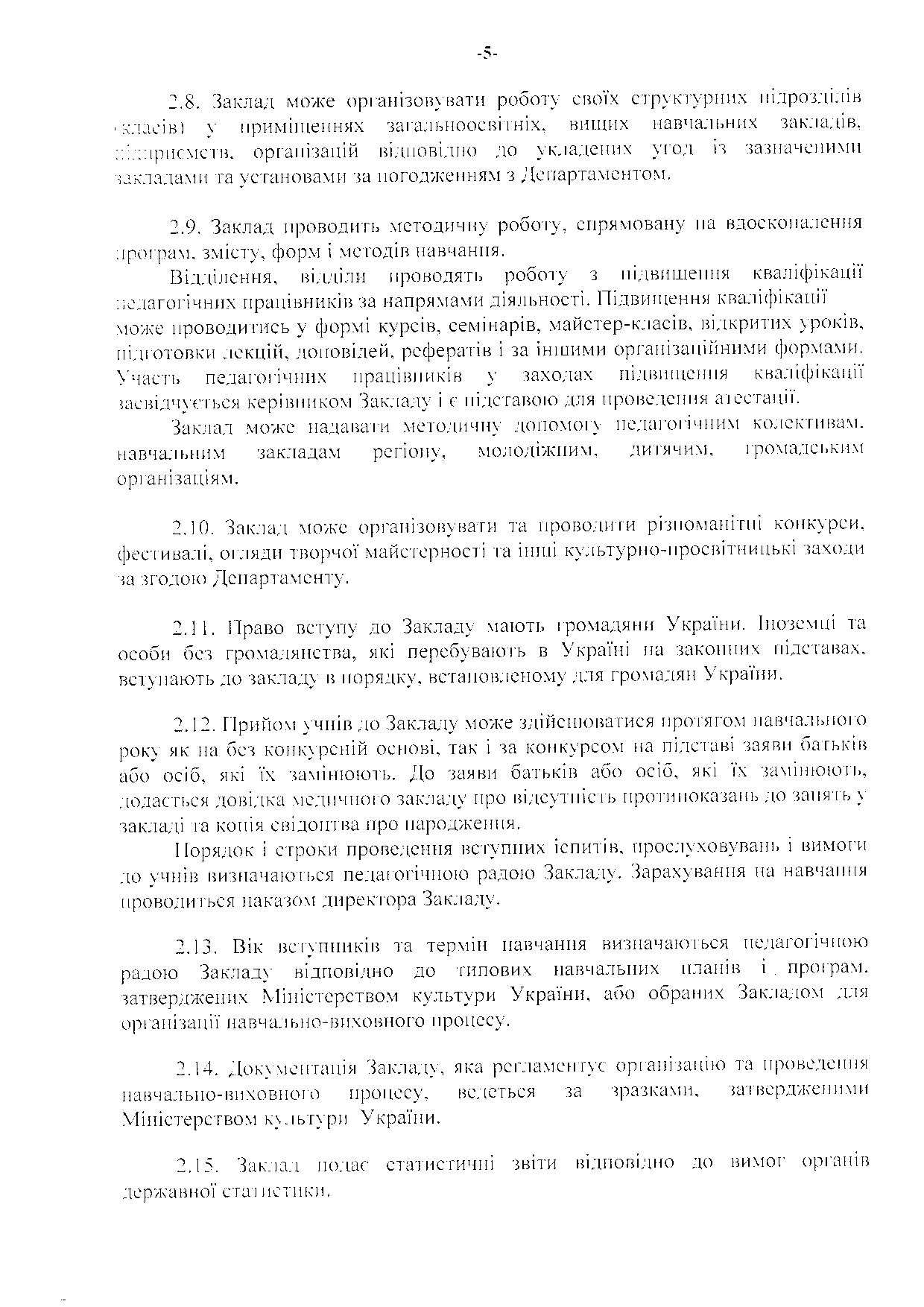 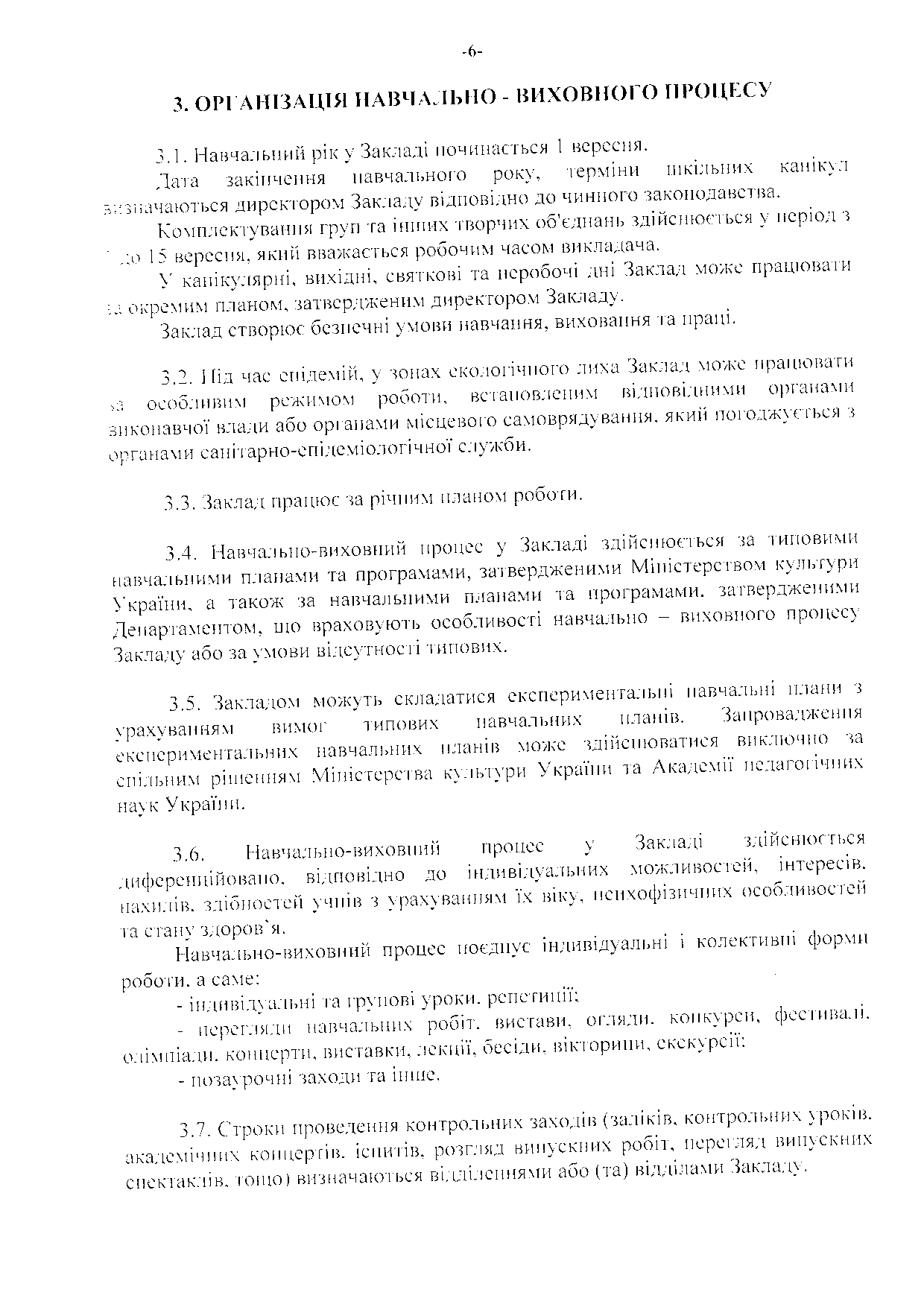 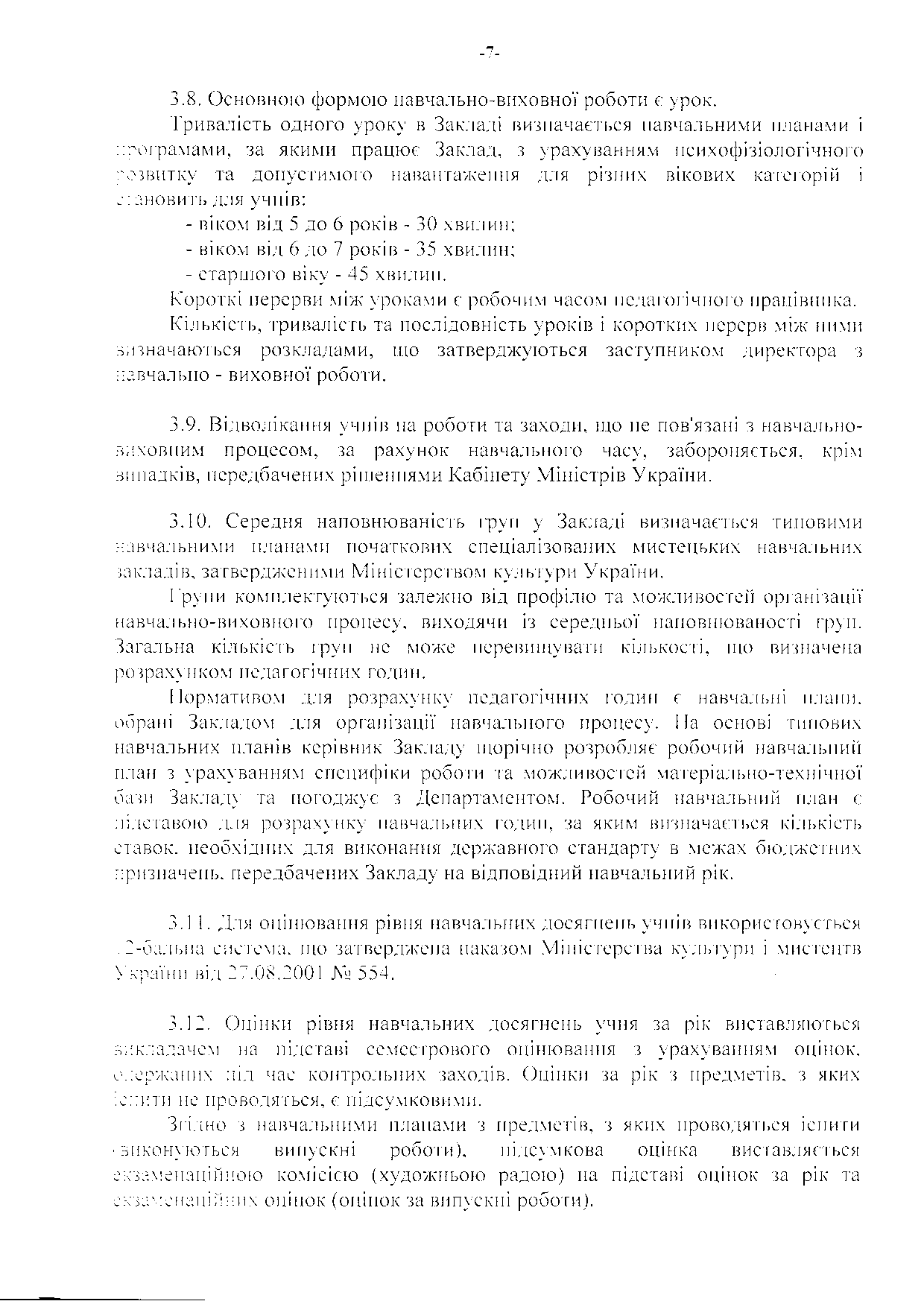 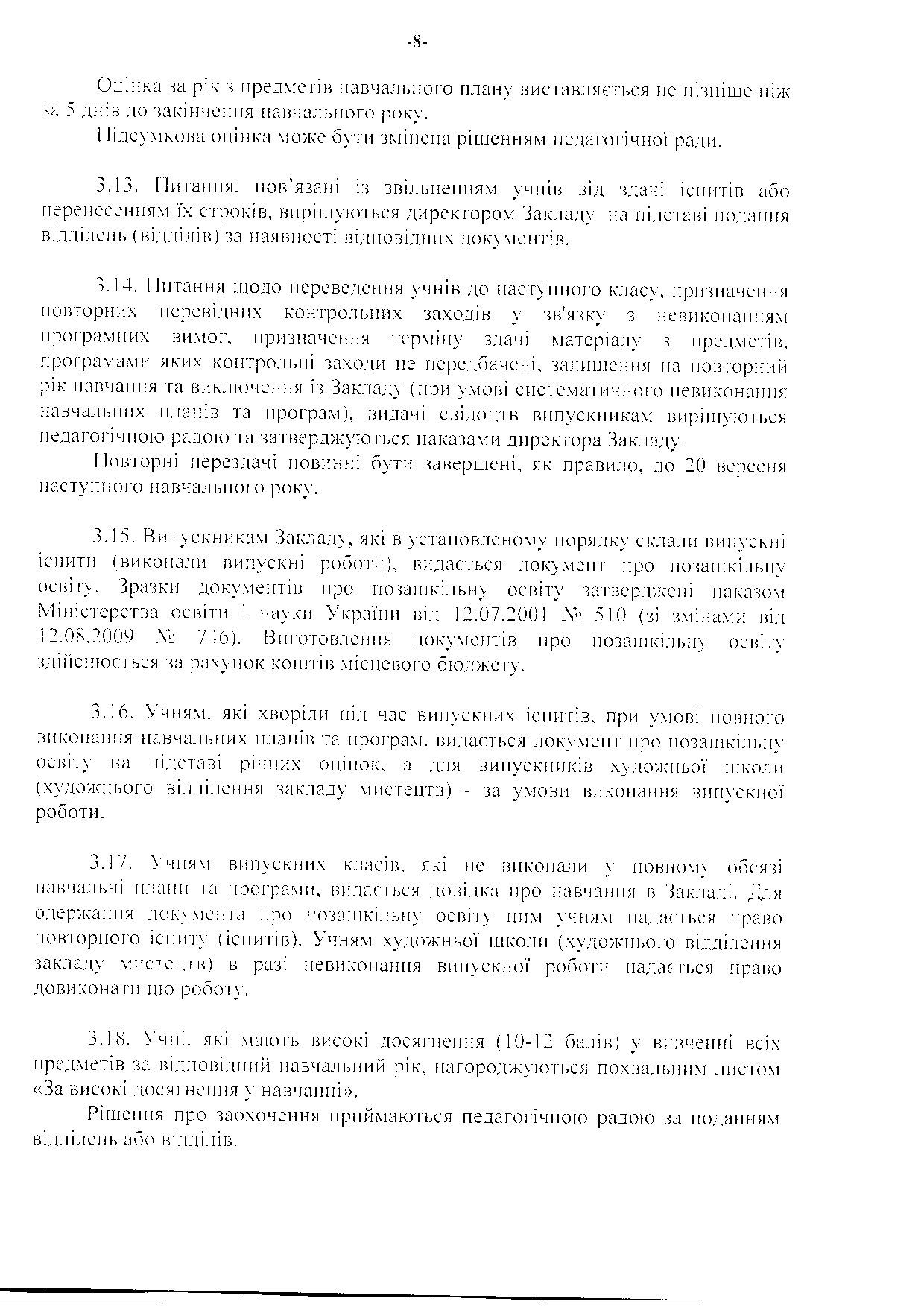 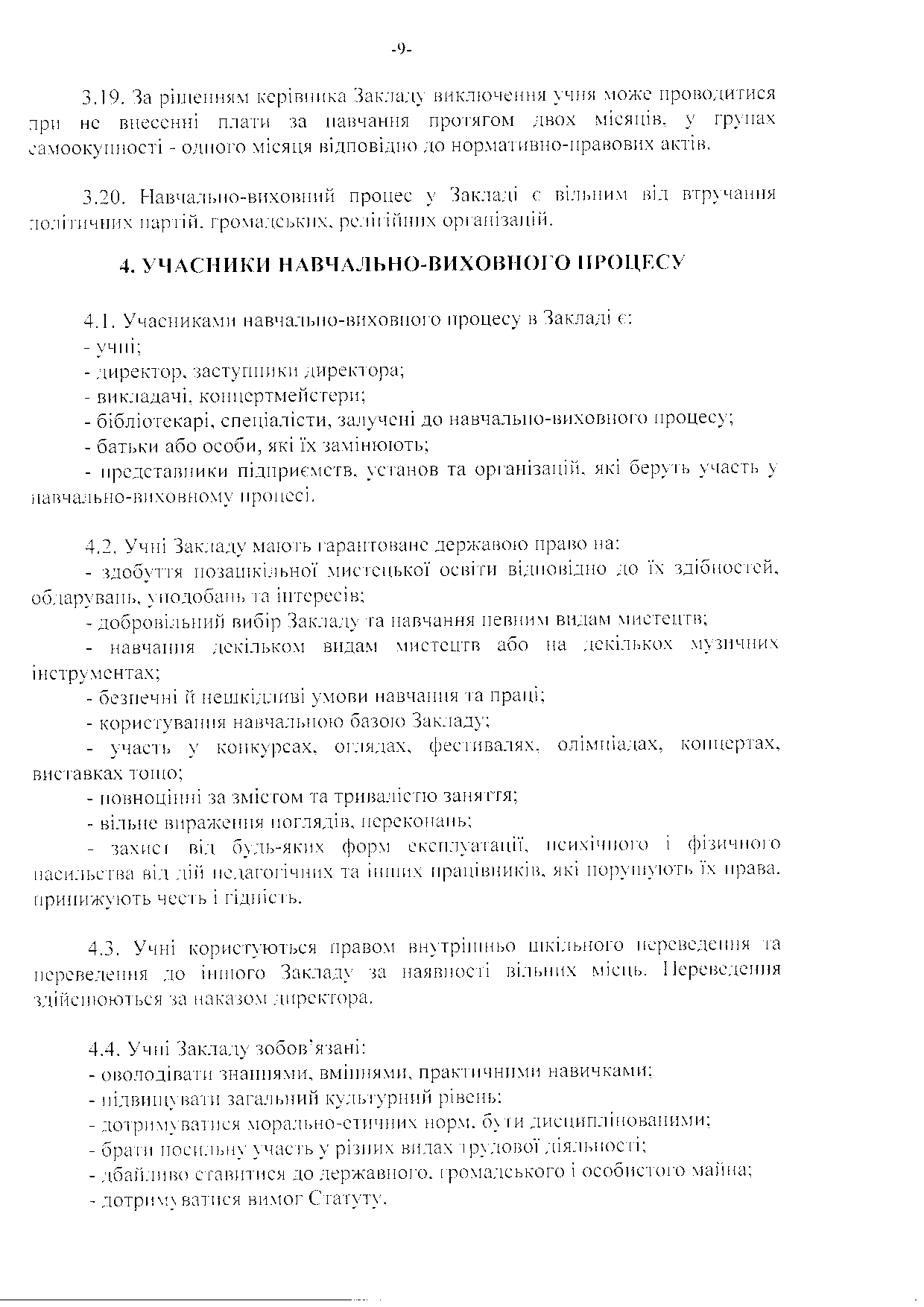 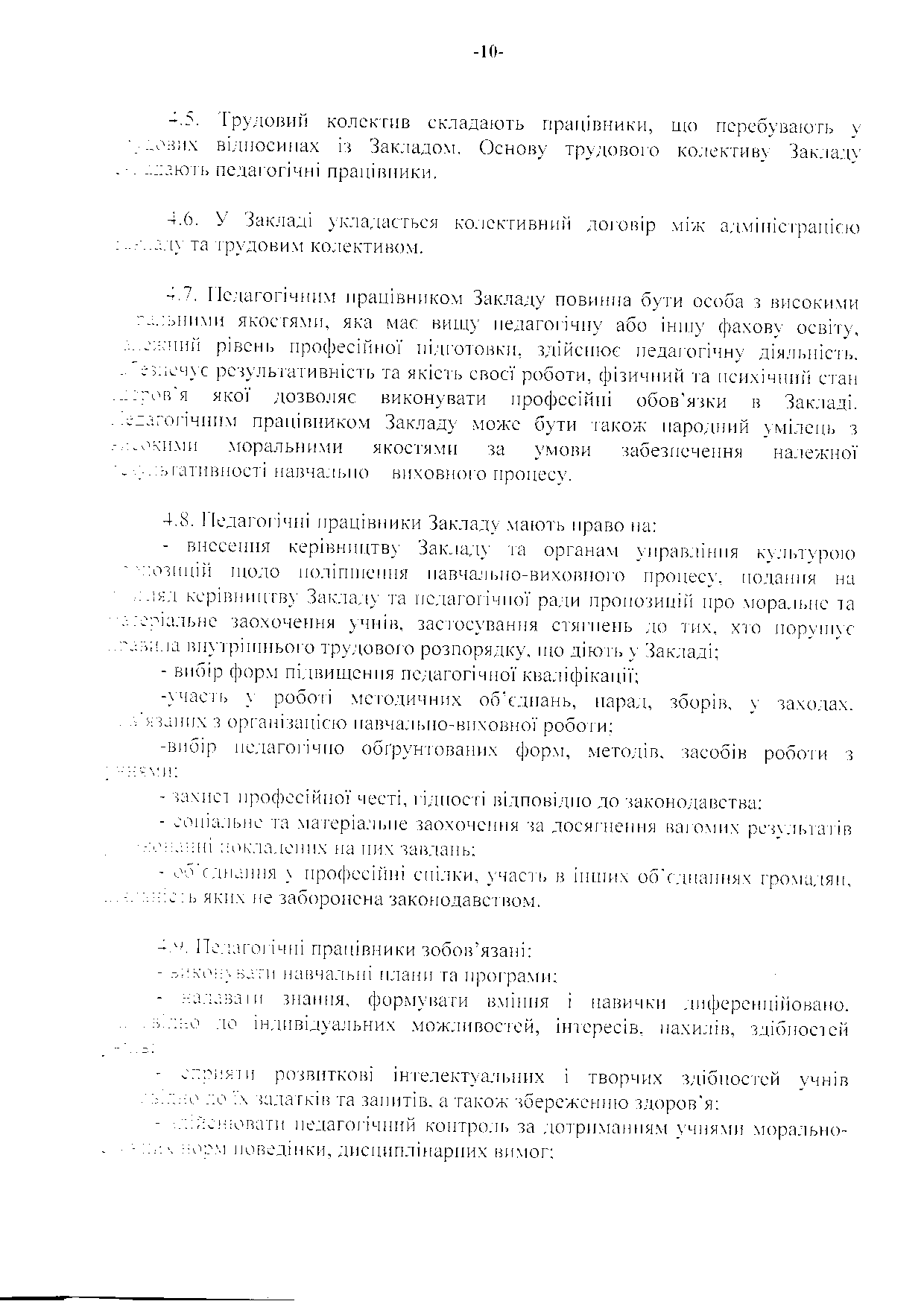 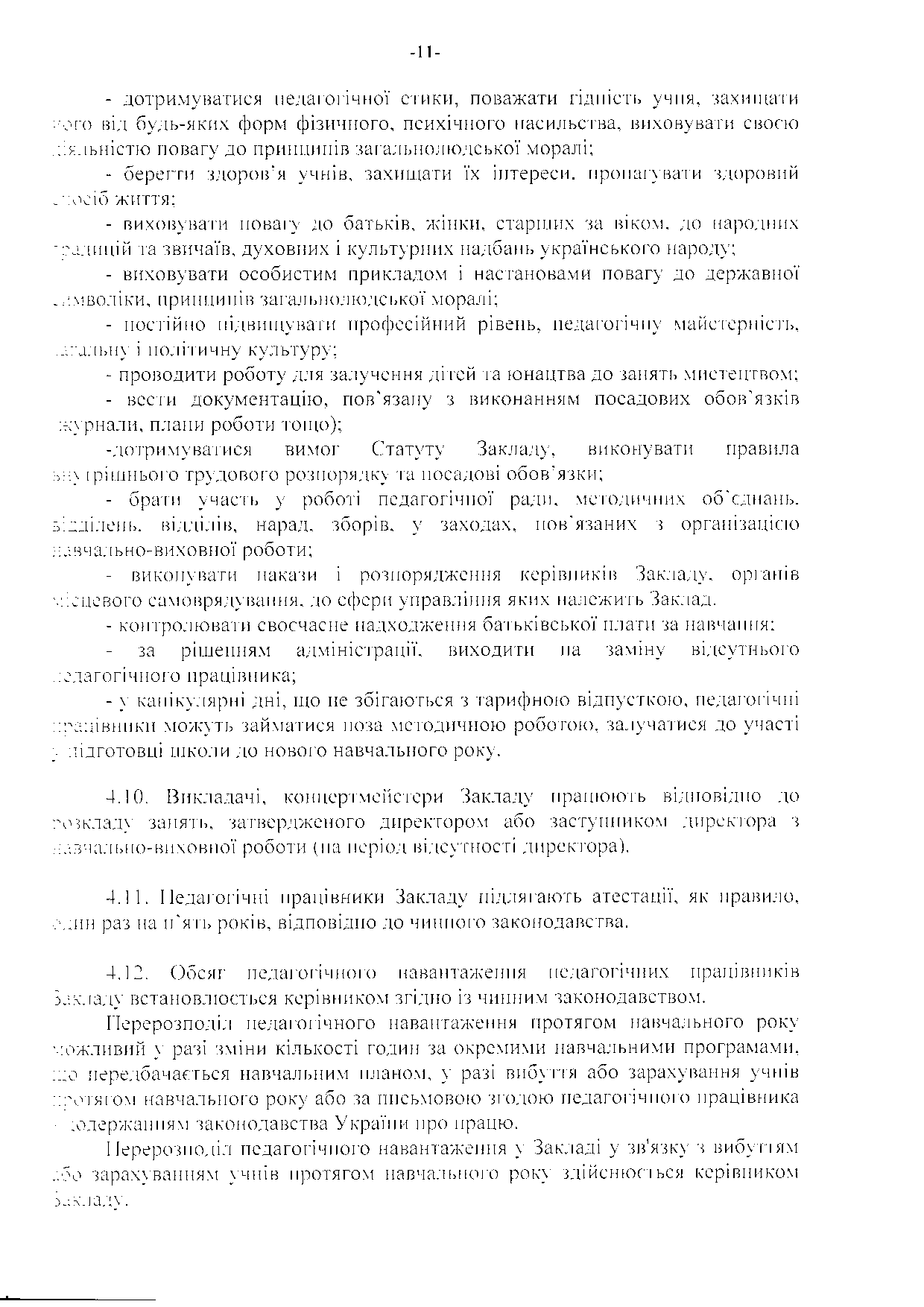 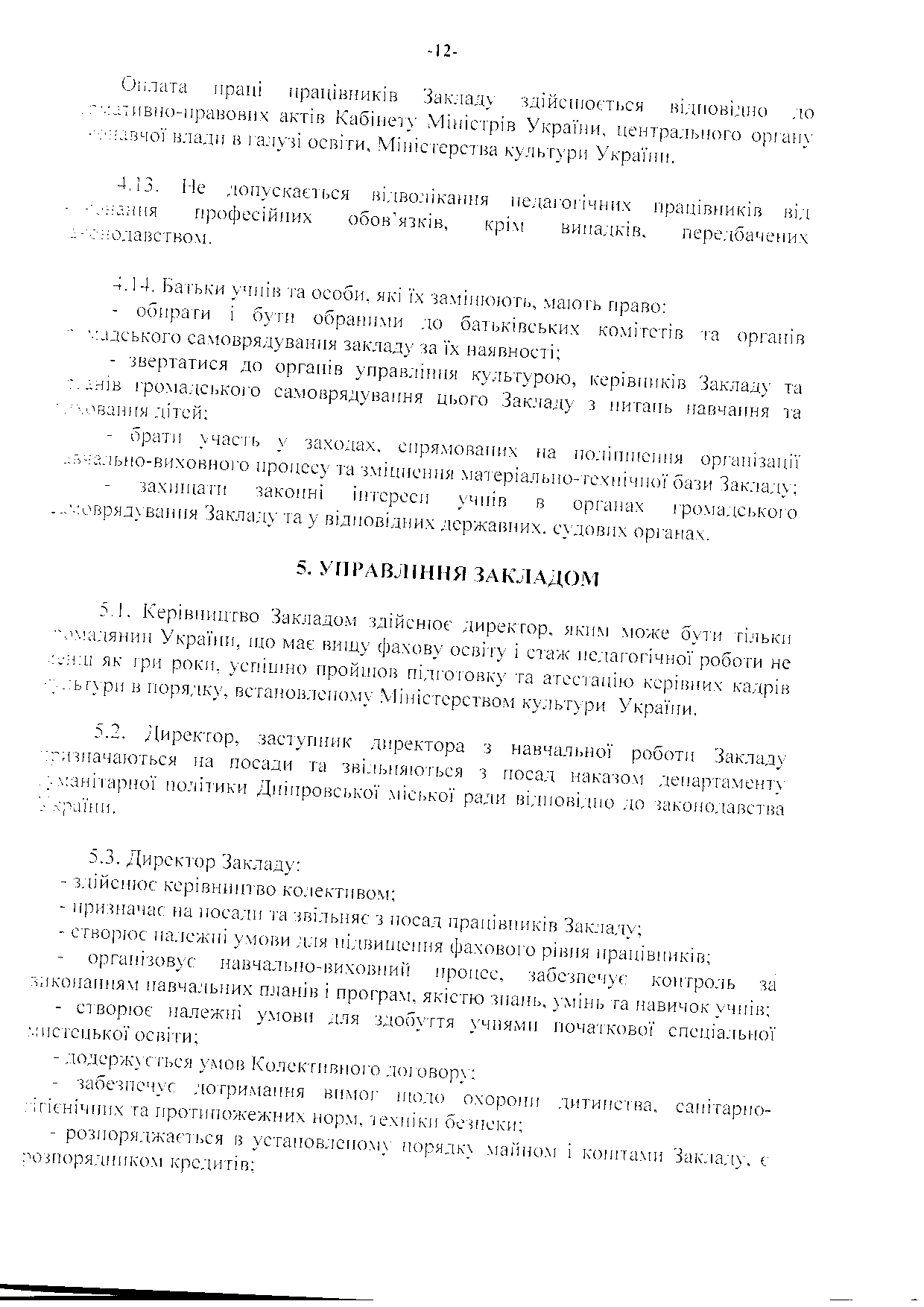 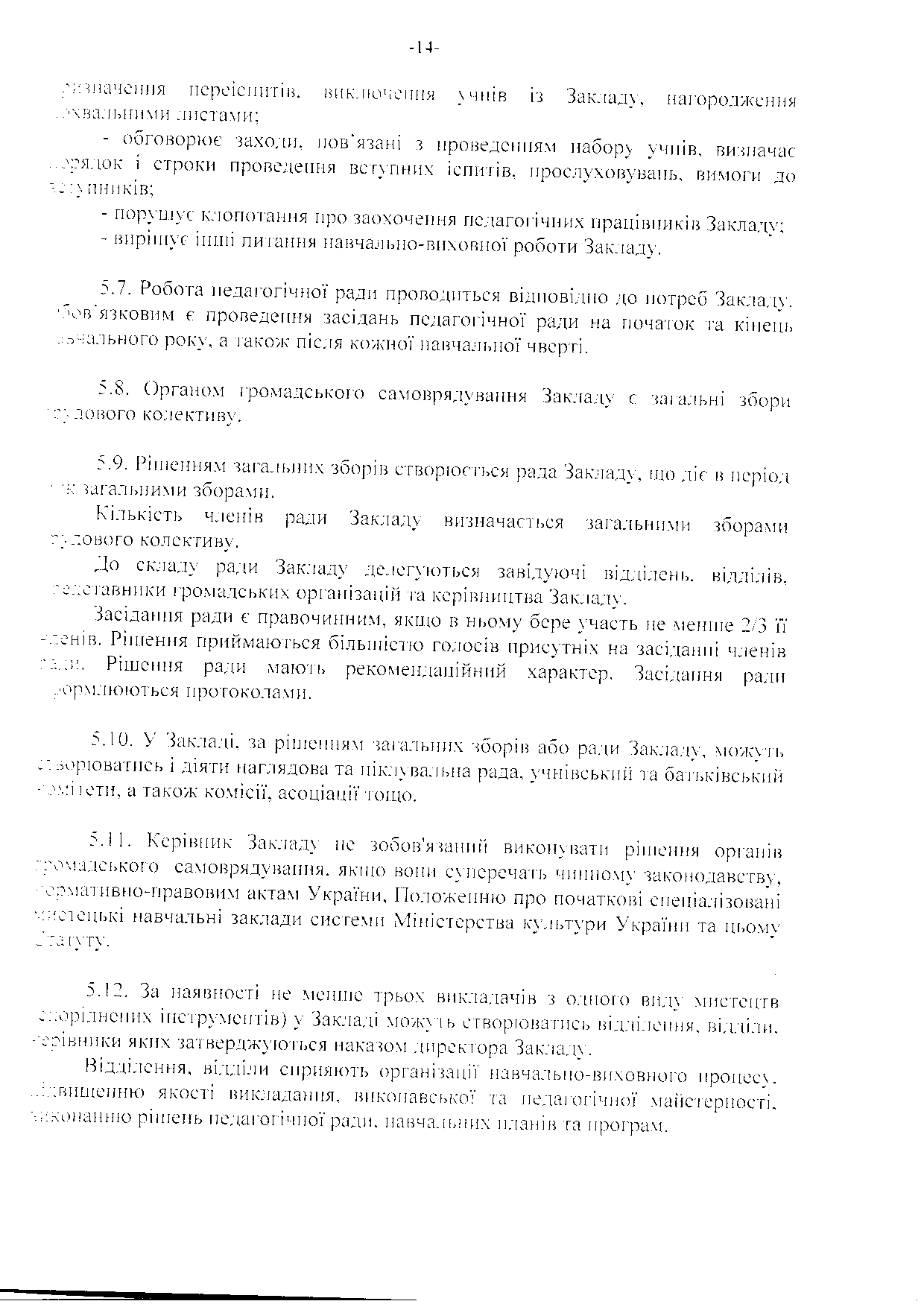 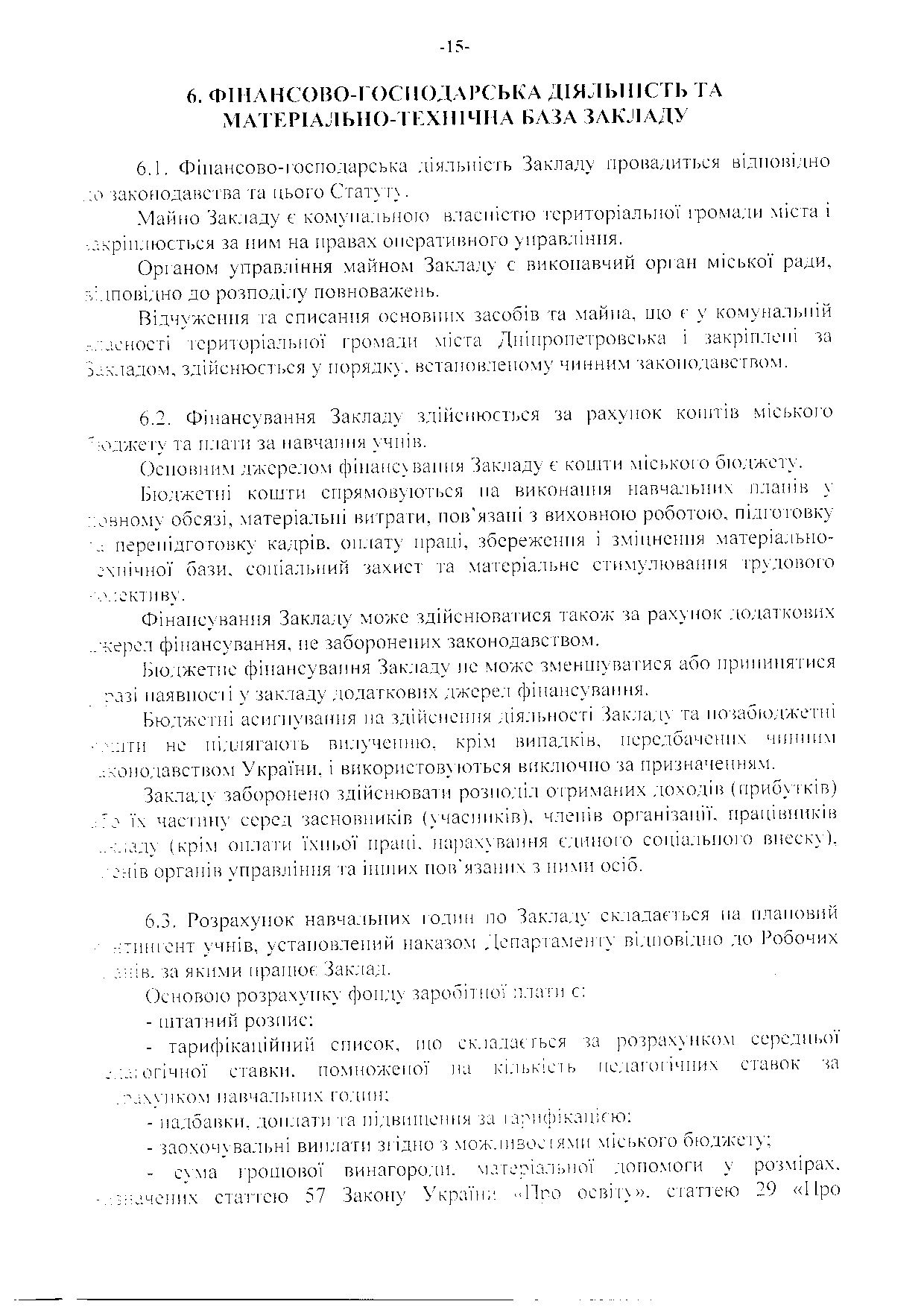 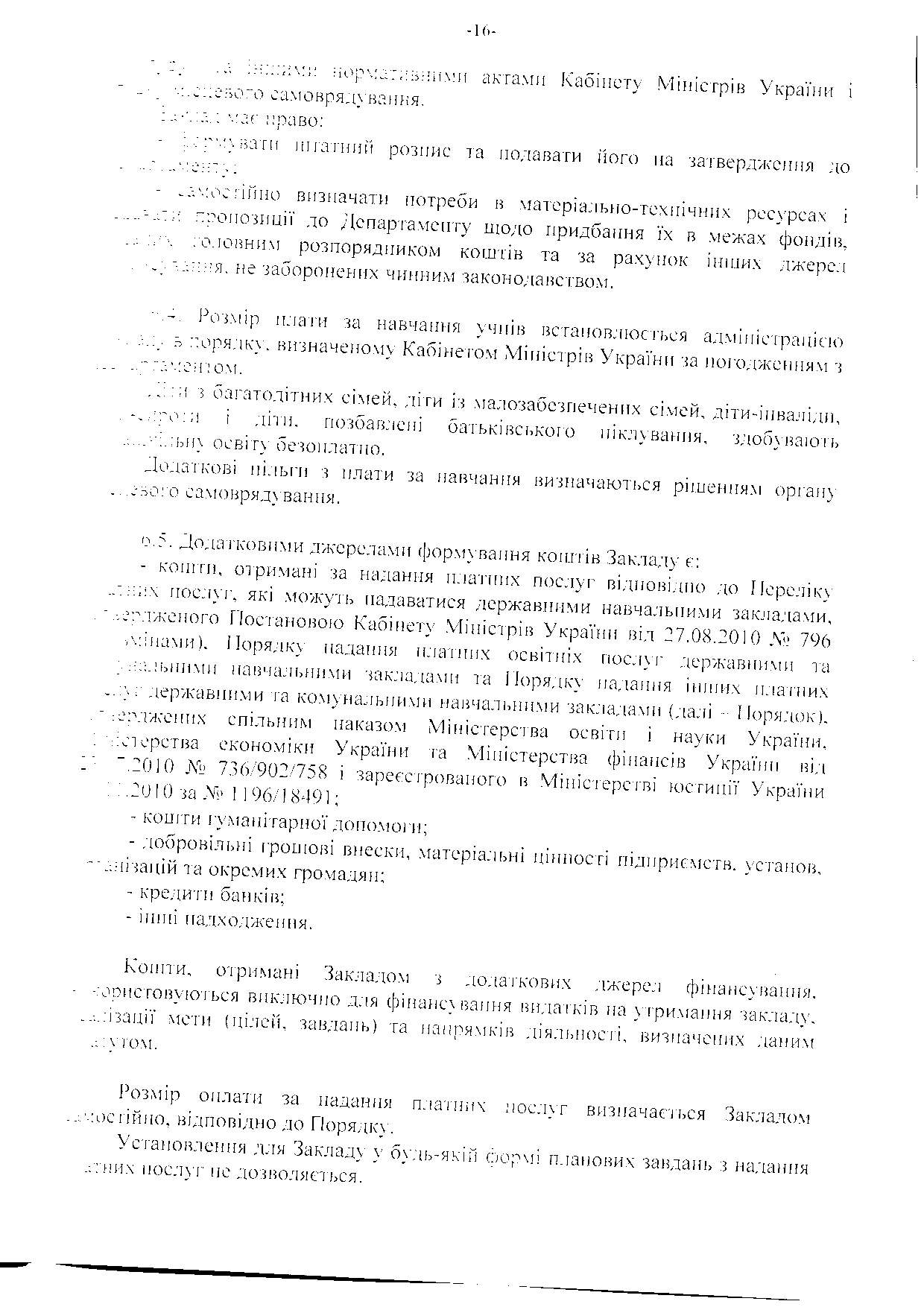 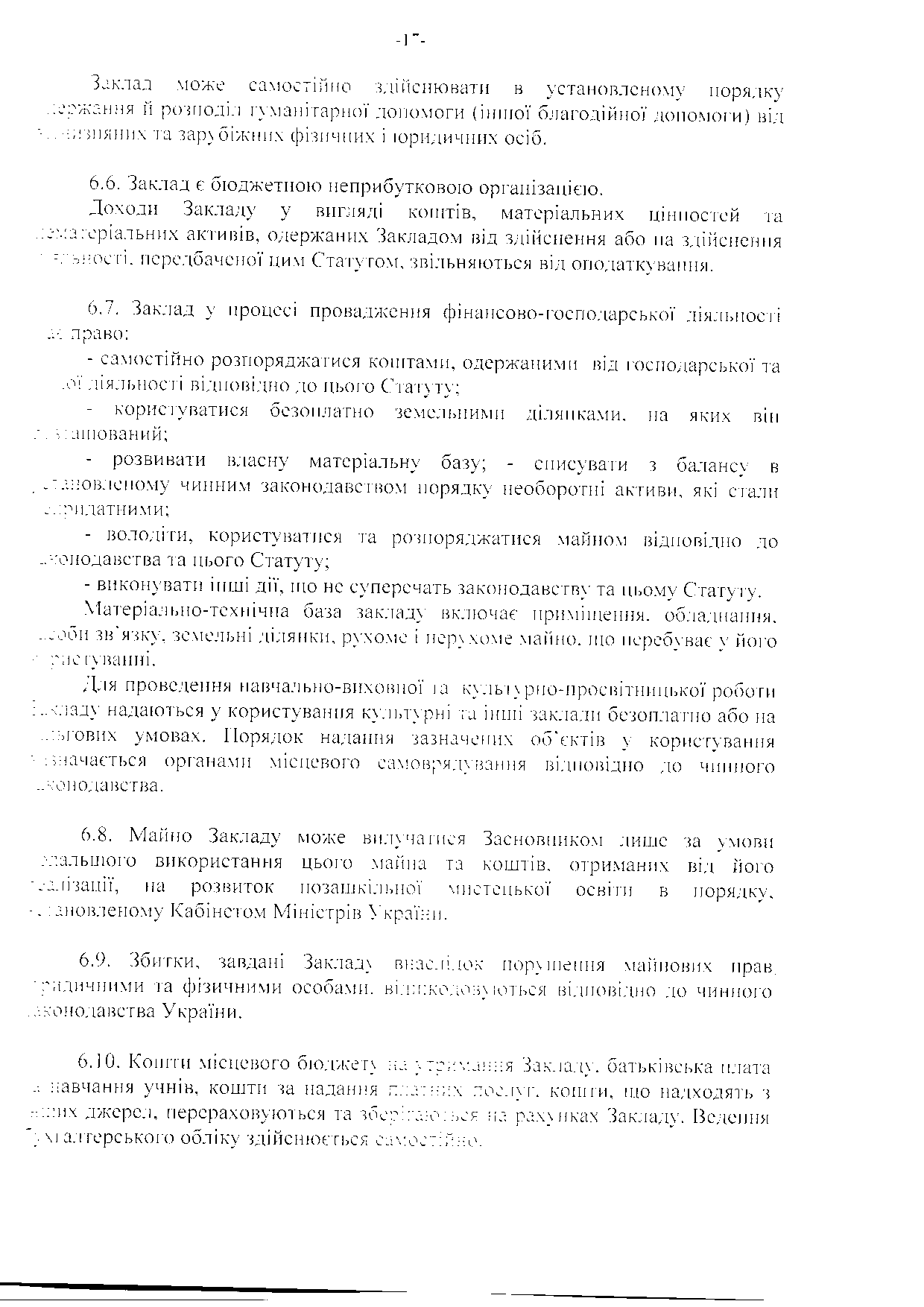 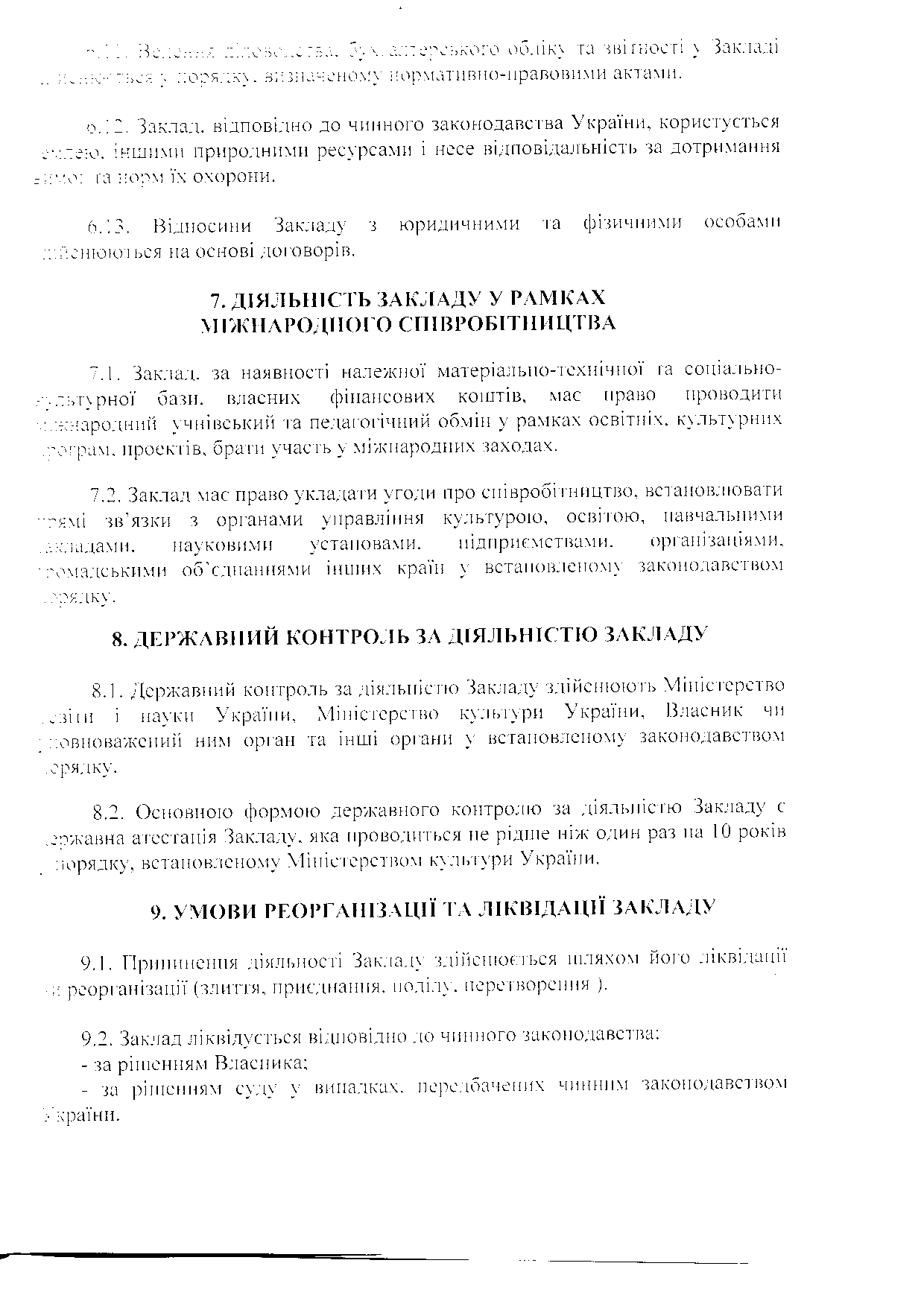 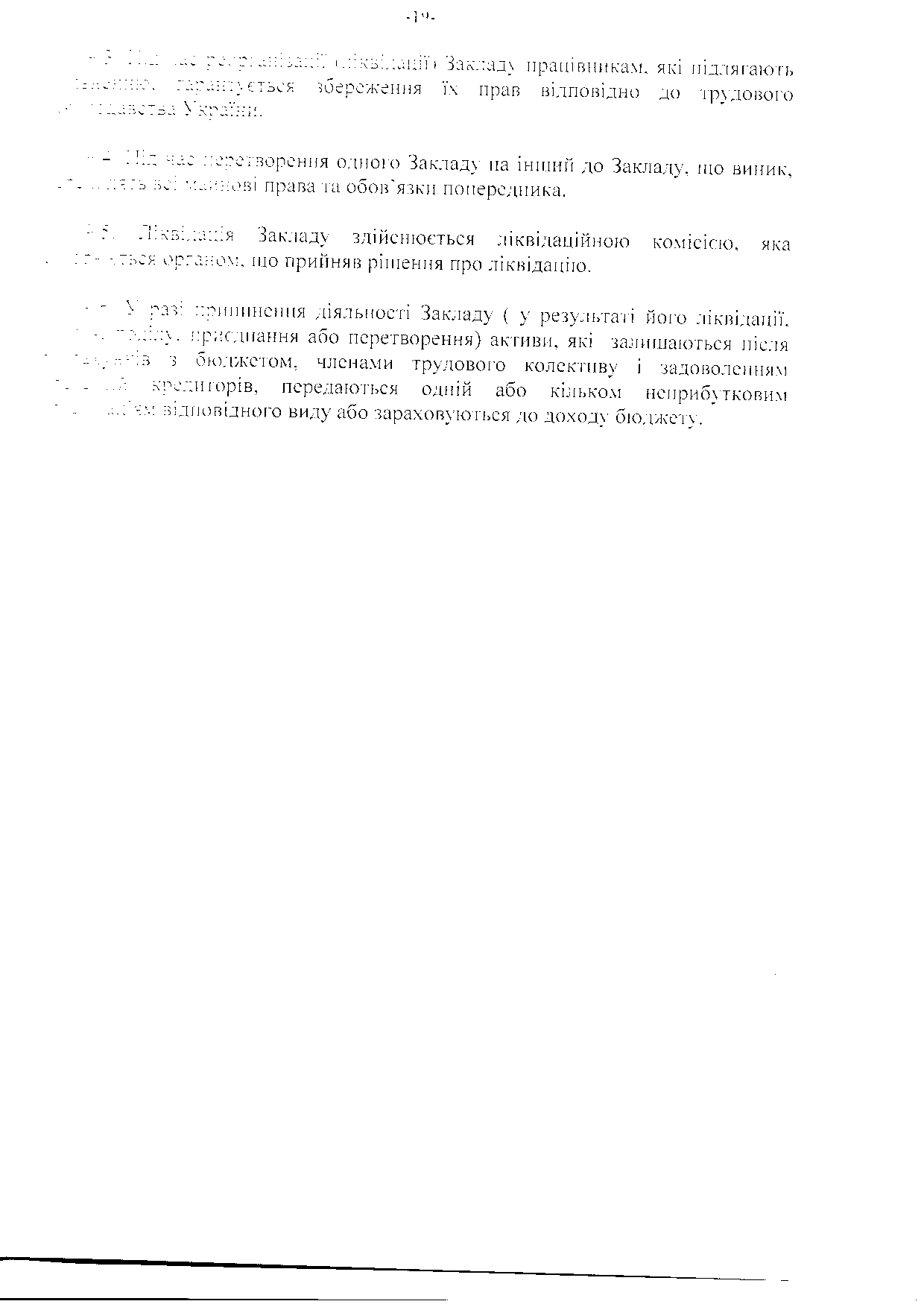 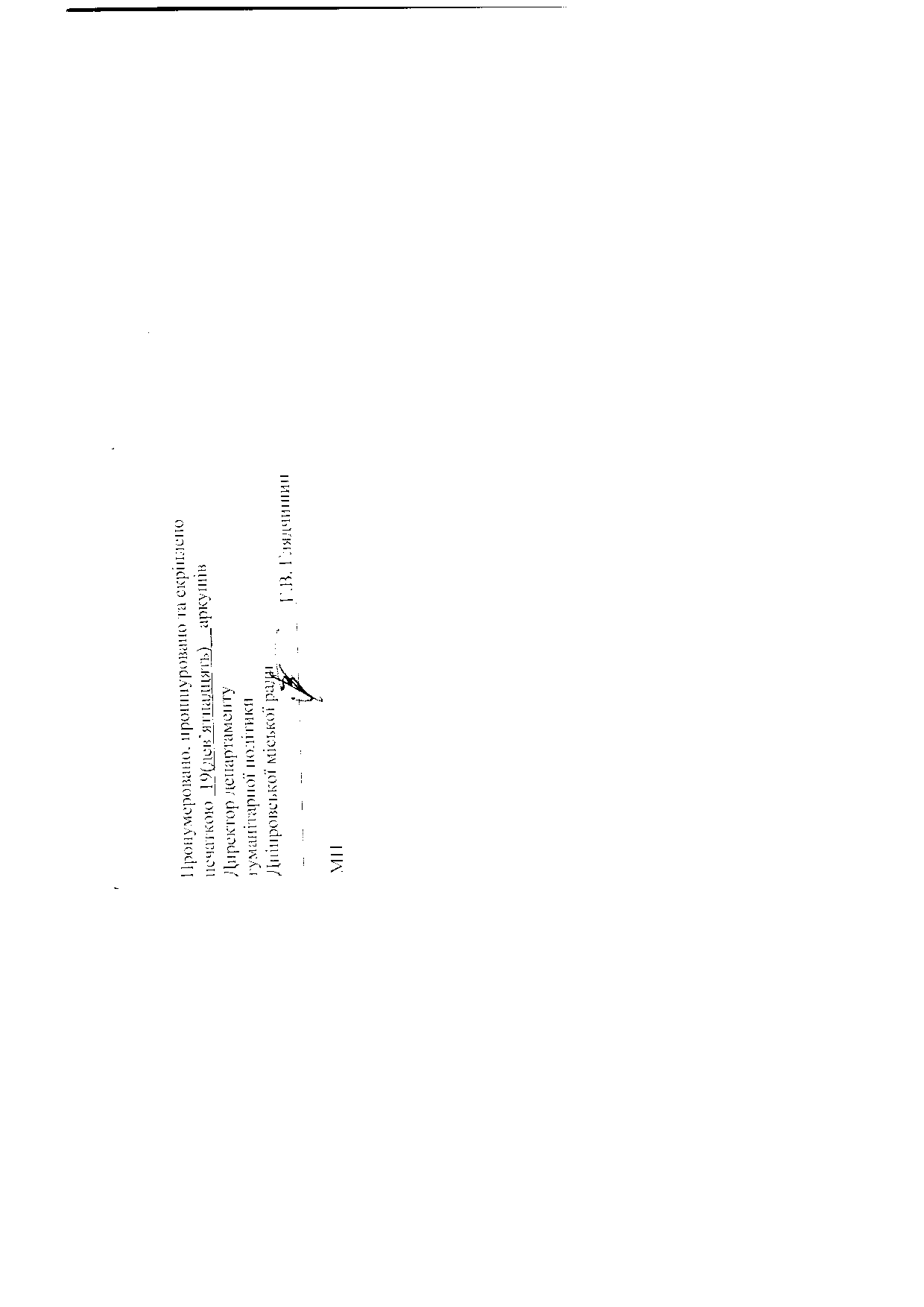 ​ ​​ ​​